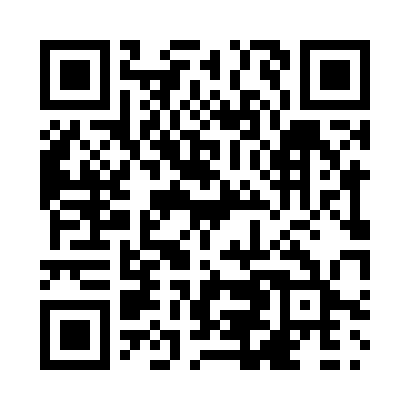 Prayer times for Vandorf, Ontario, CanadaWed 1 May 2024 - Fri 31 May 2024High Latitude Method: Angle Based RulePrayer Calculation Method: Islamic Society of North AmericaAsar Calculation Method: HanafiPrayer times provided by https://www.salahtimes.comDateDayFajrSunriseDhuhrAsrMaghribIsha1Wed4:366:081:156:148:229:542Thu4:346:071:146:158:239:553Fri4:336:061:146:158:249:574Sat4:316:041:146:168:259:595Sun4:296:031:146:178:2610:006Mon4:276:021:146:178:2710:027Tue4:256:001:146:188:2910:048Wed4:245:591:146:198:3010:059Thu4:225:581:146:198:3110:0710Fri4:205:571:146:208:3210:0911Sat4:185:551:146:218:3310:1012Sun4:175:541:146:218:3410:1213Mon4:155:531:146:228:3510:1414Tue4:135:521:146:238:3610:1515Wed4:125:511:146:238:3810:1716Thu4:105:501:146:248:3910:1917Fri4:095:491:146:258:4010:2018Sat4:075:481:146:258:4110:2219Sun4:065:471:146:268:4210:2320Mon4:045:461:146:278:4310:2521Tue4:035:451:146:278:4410:2622Wed4:015:441:146:288:4510:2823Thu4:005:431:146:288:4610:2924Fri3:595:431:146:298:4710:3125Sat3:585:421:156:298:4810:3226Sun3:565:411:156:308:4910:3427Mon3:555:401:156:318:5010:3528Tue3:545:401:156:318:5110:3729Wed3:535:391:156:328:5110:3830Thu3:525:381:156:328:5210:3931Fri3:515:381:156:338:5310:41